RĒZEKNES NOVADA DOME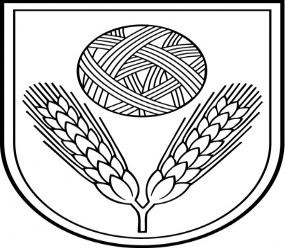 REĢ.NR.90009112679Atbrīvošanas aleja 95, Rēzekne,  LV – 4601, Tel. 646 22238; 646 22231, Fax. 646 25935, E–pasts: info@rdc.lvInformācija internetā:  http://www.rezeknesnovads.lvAPSTIPRINĀTIRēzeknes novada domes2011.gada 15.septembra sēdē(protokols Nr.19, 2.§)ar grozījumiem                                                                                                               Rēzeknes novada domes2017.gada 7.decembra sēdē                                                                                                                       	                   ( Nr.28, 39.§)Ar grozījumiemRēzeknes novada domes2019.gada 20.jūnija sēdē                                                                                                                       	                   ( Nr.14, 5.§)Rēzeknes novada pašvaldības 2011.gada 15.septembra noteikumi Nr.5 „Parrūpnieciskās zvejas limitu piešķiršanas kārtību Rēzeknes novada pašvaldībā”Izdota saskaņā ar likuma „Par pašvaldībām”41 panta pirmās daļas 4.punktuZvejniecības likuma 5.panta ceturto daļu1. Vispārīgie jautājumi1.1.   Šie noteikumi nosaka kārtību, kādā tiek piešķirti rūpnieciskās zvejas limiti piešķiršanasRēzeknes novada pašvaldībā, turpmāk tekstā – Noteikumi.1.2.	Lai varētu nodarboties ar rūpniecisko zveju Rēzeknes novada pašvaldības teritorijā, nepieciešams slēgt rūpnieciskās zvejas tiesību nomas līgumu ar pašvaldību.1.3.	Rūpnieciskās zvejas tiesības iznomā juridiskajām un fiziskajām personām, nosakot zvejas rīku veidu, skaitu un zvejas vietu.1.4.	Visu jautājumu risināšana par rūpnieciskās zvejas limitu piešķiršanu Rēzeknes novadā notiek Rēzeknes novada pašvaldībā rūpnieciskās zvejas limitu sadales komisijā, turpmāk tekstā – komisija.2. Kārtība, kādā tiek piešķirti rūpnieciskās zvejas limiti2.1.   Lai iegūtu tiesības slēgt zvejas tiesību nomas līgumu Rēzeknes novada pašvaldībasteritorijā, juridiskai vai fiziskai personai ir jāiesniedz Rēzeknes novada pašvaldības pagastu pārvaldēs vai Rēzeknes novada pašvaldības administrācijā tipveida iesniegums (pielikums 1).2.2.	Šo  noteikumu  2.1  punktā  norādīto  iesniegumu  nākamajam  kalendārajam  gadam persona iesniedz līdz tekošā gada 1.oktobrim.(ar grozījumiem, kas izdarīti ar Rēzeknes novada domes 2019.gada 20.jūnija lēmumu „Par grozījumiem Rēzeknes novada pašvaldības 2011.gada 15.septembra noteikumos Nr.5 „Par rūpnieciskās zvejas limitu piešķiršanas kārtību Rēzeknes novada pašvaldībā”, kas stājas spēkā 2019.gada 20.jūnijā).2.3.	Pamatojoties uz Jūras un iekšējo ūdeņu kontrolējošā sektora sniegto informāciju par zvejas  rīku  limitiem  attiecīgajā  gadā  un  Rēzeknes  novada  pašvaldības  pagastu pārvaldes (kuras teritorijā atrodas ūdenstilpe) atzinumu, Rēzeknes novada dome lemj par zvejas limitu piešķiršanu un zvejas tiesību nomas līguma slēgšanu.2.4.	Piešķirot  zvejas  limitu,  priekšroka  ir  tai  komercsabiedrībai  vai  individuālajam komersantam, kas darbojas attiecīgās pašvaldības teritorijā, ir saistīts ar komerciālo	zveju vai nodarbojas ar zivju resursu atražošanu un pavairošanu, pildījis iepriekš noslēgtā līguma nosacījumus un ievērojis zveju regulējošos noteikumus.2.5.	Ja  pieprasījumu  skaits  komerczvejai  sasniedz  visu  Ministru  kabineta  noteikumos pieejamo zvejas limitu, tad pašpatēriņa zvejai limiti netiek piešķirti.2.6.	Pašpatēriņa zvejai limitus piešķir fiziskajām personām, kuru deklarētā dzīvesvieta vai kurām piederošais nekustamais īpašums robežojas ar attiecīgo ūdenstilpi.2.7.   Ja iesniegumu skaits pārsniedz pašvaldībai iedalīto zvejas nomas tiesību iespējas, var tikt rīkota zvejas nomas tiesību izsole. Par izsoles norises vietu un laiku iesnieguma iesniedzējam tiek paziņots rakstiski.3.   Rāznas ezera rūpnieciskās zvejas limitu piešķiršana3.1.	Rāznas ezera rūpnieciskās zvejas limitu sadali veic starp Rēzeknes novada pašvaldības teritoriālajām  vienībām  -  Čornajas,  Kaunatas,  Lūznavas  un  Mākoņkalna  pagastiem.Rēzeknes  novada  pašvaldības  Čornajas,  Kaunatas,  Lūznavas  un  Mākoņkalna  pagastuRāznas ezera rūpnieciskās zvejas limitu sadalījumu nosaka Rēzeknes novada dome,pamatojoties uz komisijas priekšlikumu.3.2.	Rāznas ezera rūpnieciskās zvejas limitu sadalē pašpatēriņa zvejai ir noteiktas sekojošas prioritātes:3.2.1. personas, kuru deklarētā dzīvesvieta ir Rēzeknes novada pašvaldības Čornajas, Kaunatas, Lūznavas un Mākoņkalna pagasti, un kurām piederošais nekustamais īpašums atrodas Rēzeknes novada pašvaldības Čornajas, Kaunatas, Lūznavas un Mākoņkalna pagastos un robežojas ar ūdenstilpi;3.2.2. personas, kuru deklarētā dzīvesvieta ir Rēzeknes novada pašvaldības Čornajas, Kaunatas, Lūznavas un Mākoņkalna pagasti;3.2.3.   personas,   kurām   piederošais   nekustamais   īpašums   atrodas   Rēzeknes   novada pašvaldības Čornajas, Kaunatas, Lūznavas un Mākoņkalna pagastos, bet, kuru deklarētā   dzīvesvieta   nav   Rēzeknes   novada   pašvaldības   Čornajas,   Kaunatas, Lūznavas un Mākoņkalna pagasti;3.2.4.   pārējās personas.3.3.  Veicot pašpatēriņa zvejas limitu sadali, vienas ģimenes locekļiem drīkst iedalīt tikai     vienu zvejas rīku – murdu.” (papildināts ar grozījumiem, kas izdarīti ar Rēzeknes novada domes 2017.gada 7.decembra lēmumu „Par grozījumiem Rēzeknes novada pašvaldības 2011.gada 15.septembra noteikumos Nr.5 „Par rūpnieciskās zvejas limitu piešķiršanas kārtību Rēzeknes novada pašvaldībā”, kas stājas spēkā 2017.gada 7.decembrī).4. Noslēguma jautājums4.1.   Rūpnieciskās  zvejas  tiesību  limitu  piešķiršanas  kārtība  stājas  spēkā  ar  2011.gada1.oktobri.Domes priekšsēdētāja vietniece                                                                             E.PizānePielikums 1Iesniedzējs:  	(vārds, uzvārds; juridiskām personām – nosaukums)(personas kods; juridiskām personām – reģistrācijas numurs)(pases dati – numurs, izdošanas datums, kas izdevis; juridiskām personām – reģistrācijas dati)(dzīvesvietas adrese, juridiskām personām – juridiskā adrese)IESNIEGUMSRĒZEKNES NOVADA PAŠVALDĪBAI20    .gadaPar rūpnieciskās zvejas limitu piešķiršanu20         .gadāmLūdzu piešķirt rūpnieciskās zvejas limitu:Daru zināmu, ka:1)           mana deklarētās dzīvesvietas adrese ir                                                                                                                                                   .2)           man  pieder  nekustamais  īpašums  (adrese,  kadastra  numurs)   	                                                                                                                                                 .Pielikumā:1)    	2)    	paraksts, paraksta atšifrējumsRūpnieciskās zvejasveidsŪdenstilpes nosaukumsPieprasītie zvejas rīkiPieprasītie zvejas rīkiRūpnieciskās zvejasveidsŪdenstilpes nosaukumsZvejas rīka veidsSkaits